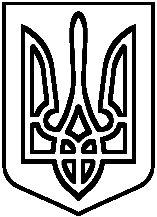 Про підвіз учнів 11-го класу                                                                       Баришівського НВК до пунктів тестування у м. Яготин                                                                 для складання ДПА у формі ЗНО та зовнішнього                                          незалежного оцінювання з математикиВідповідно до  частини 8 статті 12 Закону України «Про освіту», статті 16 Закону України «Про загальну середню освіту», Положення про державну підсумкову атестацію учнів (вихованців) у системі загальної середньої освіти, затвердженого наказом  Міністерства  освіти  і  науки України від 30.12.2014  № 1547, зареєстрованим в Міністерстві юстиції України 14.02.2015 за                            № 157/26602, та підпунктів 1, 3, 4, 5 пункту, наказів Міністерства  освіти  і  науки України від 11.10.2018 № 1096 «Умови прийому на навчання до закладів вищої освіти України у 2019 році», від 28.09.2018 № 1036 «Про підготовку до проведення в 2019 році зовнішнього незалежного оцінювання результатів навчання, здобутих на основі повної загальної освіти», від 22.08.2018 № 931 «Деякі питання проведення в 2019 році зовнішнього незалежного оцінювання результатів навчання, здобутих на основі повної загальної середньої освіти», від 25.01.2019 № 59 «Про проведення в 2018/2019 навчальному році державної підсумкової атестації осіб, які здобувають загальну середню освіту», від 01.02.2019 № 116 «Про внесення зміни до додатка 2 наказу Міністерства  освіти  і  науки України від 25.01.2019 № 59», Порядку переведення учнів (вихованців) загальноосвітнього навчального закладу до наступного класу, затвердженого наказом Міністерства освіти і науки України від 14.07.2015 № 762,   зареєстрованим в Міністерстві юстиції України 30.07.2015 за № 924/27369, Положення про золоту медаль «За високі досягнення у навчанні» та срібну медаль «За досягнення у навчанні», затвердженого наказом Міністерства освіти і науки України від 17.03.2015 № 306, зареєстрованим в Міністерстві юстиції України 31.03.2015 за № 354/26799, керуючись листами Міністерства освіти і науки України від 03.07.2018 № 1/9-415 «Про  структуру  2018/2019 навчального року та навчальні плани загальноосвітніх навчальних закладів»,  від 23.01.2019 №1/9-41 «Методичні рекомендації щодо проведення державної підсумкової атестації з іноземних мов у 2018/2019 навчальному році», від 27.03.2019 № 1/9-196 «Орієнтовні вимоги до проведення державної підсумкової атестації учнів (вихованців) у системі загальної середньої освіти у 2018/2019 навчальному році», наказу департаменту освіти і науки Київської обласної державної адміністрації від 21.03.2019 № 91 «Про порядок завершення 2018/2019 навчального року та проведення державної підсумкової атестації учнів (вихованців) у закладах освіти Київської області», наказу відділу освіти, молоді та спорту Баришівської селищної ради від 14.05.2019 № 140 «Про підвіз учнів 11-х класів закладів загальної середньої освіти   Баришівської ОТГ до пунктів тестування у м. Яготин для складання ДПА у формі ЗНО та зовнішнього      незалежного оцінювання з математики,  з  метою забезпечення участі випускників 11-го класу НВК у державній підсумковій атестації у формі зовнішнього незалежного оцінювання та зовнішньому незалежному оцінюванні з математики, організованого і безпечного підвезення учасників тестування до пунктів проведення тестування,НАКАЗУЮ:1. Організувати підвезення учнів 11-го класу ЗЗСО   21.05.2019 в м. Яготин в кількості 10  осіб  для складання державної підсумкової атестації у формі зовнішнього незалежного оцінювання та зовнішнього незалежного оцінювання з математики (список учасників додається).         2. Класному керівнику Савків О.М.:         2.1. забезпечити супровід учнів, які проходять ДПА у формі ЗНО та ЗНО,  до визначеного місця збору, під час поїздки до пункту тестування та в зворотньому напрямку21.05.2019;         2.2. вжити заходів щодо безпечного підвезення учнів, які проходять державну підсумкову атестацію у формі ЗНО, до місця збору (за потреби підвозу)21.05.2019;         2.3. створити умови для своєчасного прибуття учасників ЗНО з числа учнів 11-х класів до визначеного місця збору із пакетом необхідних документів21.05.2019;         2.4. забезпечити своєчасне інформування відділ освіти, молоді та спорту Баришівської селищної ради щодо від'їзду та прибуття додому учасників тестування21.05.2019;2.5. провести позаплановий інструктаж з техніки безпеки для учнів, які будуть підвозитися до місця проведення ДПА у формі ЗНО.         3. Відповідальною особою за організацію супроводу учнів 11-го класу до пунктів тестування та в зворотньому напрямку призначити Місюру Світлану Василівну, вчителя Баришівського НВК та покласти на неї відповідальність за збереження життя і здоров’я учнів в дорозі.         4. Відповідальним особам за організацію перевезення учнів                  (Місюра С.В., Сікорський В.Ф., Тищенко В.Ф.) здійснювати інформування відділу освіти, молоді та спорту Баришівської селищної ради про прибуття учнів до пункту тестування та від'їзд, нештатні ситуації21.05.2019.         5. Контроль за виконанням наказу покласти на заступника директора з навчально-виховної роботи Трофімову Н.В.	Директор НВК                                   Н.П.Калмикова              З наказом ознайомлені:					 Додатокдо наказу БаришівськогоНВК		  Баришівської селищної ради	  15.05.2019  № 44СПИСОКучнів 11-го класу Баришівського НВК,  які складають державну підсумкову атестацію у формі зовнішнього незалежного оцінювання та зовнішнє незалежне оцінювання   з математикиБоровик МихайлоГостренко Максим Губерник Артем Брилюк ЮліяКрасноносов ДенисТищенко АннаПриймак ІлляФедусенко ДашаЮр ОксанаІлляш ГаннаКИЇВСЬКА ОБЛАСТЬБАРИШІВСЬКА СЕЛИЩНА РАДАБАРИШІВСЬКИЙ НАВЧАЛЬНО-ВИХОВНИЙ КОМПЛЕКС«ГІМНАЗІЯ –  ЗАГАЛЬНООСВІТНЯ ШКОЛА І-ІІІ СТУПЕНІВ»Н А К А Зсмт.БаришівкаКИЇВСЬКА ОБЛАСТЬБАРИШІВСЬКА СЕЛИЩНА РАДАБАРИШІВСЬКИЙ НАВЧАЛЬНО-ВИХОВНИЙ КОМПЛЕКС«ГІМНАЗІЯ –  ЗАГАЛЬНООСВІТНЯ ШКОЛА І-ІІІ СТУПЕНІВ»Н А К А Зсмт.Баришівка15 травня   2019 року№ 44